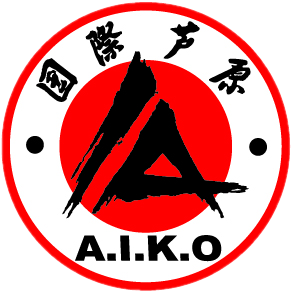 ПРАВИЛА ПРОВЕДЕНИЯ СОРЕВНОВАНИЙ ПОASHIHARA INTERNATIONAL KARATEгодВесовые категории, возрастные группы, продолжительность поединкаПродолжительность боя в КУМИТЭ:1) 12-13 лет 2+1 мин +  взвешивание + 1 мин.2) 14-15 лет 2+1 мин + взвешивание + 1 мин.         3) 16-17 лет 2+2 мин + взвешивание + 1 мин.         4)  + 18  - мужчины, женщины 2+2 + взвешивание + 2 мин.Продолжительность поединков может меняться регламентом соревнований.Поединки проводятся в следующих весовых категориях и возрастных группах:2.1. Весовые категории определяются регламентом соревнований.2.2. Рекомендуемые возрастные и весовые категории:Разрешенные действия и их описание.а) удары ногами в голову, корпус, по плечам, б) удары ногами по ногам: боковые, с разворота;б) удары руками в корпус, по плечам, по ногам: прямые, боковые;в) удары локтями в корпус, по плечам, по ногам – прямые, боковые;г) удары коленями в корпус, по плечам, голову, по ногам – прямые и боковые;д) захват (сбоку, фронтальный) за кимоно одной или двумя руками, продолжительностью не более 3 секунд с выполнением не ограниченного количества разращённой техники;е) захват одной рукой тыльную часть головы не более 3 секунд с выполнением не ограниченного количества разращённой техники;ж) захват (сбоку, фронтальный) одной рукой тыльную часть головы второй за кимоно продолжительностью не более 3 секунд с выполнением не ограниченного количества разращённой техники;з) подсечки с чистым обозначением добивания без контакта. Добивание должно быть в зоне поражения, в пределах площадки.и) броски: маки-коми-наге, ура-наге с чистым обозначением добивания без контакта.к) протаскивание соперника приведшие к потере им равновесия и касание третьей точкой с чистым обозначением добивания без контакта.Запрещенные действия и их описание.а) Захваты за шлем, захваты двумя руками за голову, захват за волосы, захват противника или его одежды длительностью более 3 секунд,захват без выполнения технических действий.б) Атаки в позвоночник, пах.в) Атаки в лицо с применением техник руки.г) Удары руками: удары в голову, шею, пах, спину, удары рукой с разворота, а также любые толчки руками, д) Удары ногой: удары в спину, позвоночник, пах, е) Прямые удары ногами ниже пояса, прямые удары в коленный сустав. ж) Атаки головой.з) Болевые приемы, захват пальцев рук и ног, захваты предплечьем, , царапание, укусы, и) Добивание противника в контакт. Добивание противника с применением техники ног.к) Все амплитудные броски.Оценка действий, начисление положительных баллов (очков).5.1. Юко - один балл начисляется за:а) акцентированный удар ногой в голову без нокдауна.б) сбивание противника с ног при проведении технического действия (касание татами тремя точками тела) с четким обозначением добивания без контакта. Добивание должно пройти в зоне поражения на площадке.в) за выполнение разрешенной бросковой техники или техники подсечек, с полным контролем противника и с четким обозначением добивания без контакта. Добивание должно пройти в зоне поражения на площадке.в) за безответную атаку более 15 секунд.г) более легкому спортсмену при разнице в весе более 10 кг.д) нарушение противником правил категории В.5.2. Два Юко –два балла начисляются за:а) более легкому спортсмену при разнице в весе более 20 кг.б) нарушение противником правил категории Г.5.3. Ваза-ари (три Юко – три балла) начисляется за:а) нокдаун (до 5 сек.) после проведения разрешенной техники;б) разрешенную технику с явно выраженной эффективностью (с временным нарушением функций спортсмена; с явным уходом спортсмена от продолжения поединка; с проявлением мимикой или жестами эффективного действия соперника и т.п.).в) более легкому сопернику при разнице в весе более 30 кг.г) нарушение противником правил категории Д.5.4. Иппон (Шесть Юко- шесть баллов, два Ваза-ари) начисляется за:За чистую победу, если при проведении разрешенной техники оппонент находится в нокауте более 5 секунд и не может продолжать поединок. Нарушения правил, санкции за нарушения.6.1. Санкции за нарушения правил:а) Предупреждение: (ДАМЭ)захват более 3-х секунд;толчки соперника руками;неправильный захват, клинчи, борьба;намеренное подставление под траекторию нанесение удара частей тела, запрещенных для атаки.б) Устное личное предупреждение: (ЧУЙ)уклонение от боя, лишающее соперника возможности провести оцениваемое действие;повторное нарушение, приводящее к замечанию (а);легкий, скользящий, непреднамеренный запрещенный удар руками или ногами, не повлекший травму соперника. Разговоры, повышенный тон, крики во время проведения поединка с соперником, официальными лицами соревнований без оскорбления. в) Первое официальное замечание (заносится в протокол): (ЧУЙ ИТИ)повторное нарушение, приводящее к официальному замечанию (б);опоздание с выходом от 1 минуты до 2х минут, после вызова на татами;третий выход за татами;преднамеренная симуляция травмы спортсменом, установленная решением врача.г) Второе официальное замечание (заносится в протокол): (ЧУЙ НИ)повторное нарушение, приводящее к официальному замечанию (в); если в результате проведения соперником неумышленного запрещенного действия спортсмен получил травму, но по заключению врача может продолжить поединок и в течение 5 минут вернулся на татами;пренебрежение защитой или опасное поведение, провоцирующее соперника на нанесение травмы или же отсутствие адекватных действий для самозащиты;4-ый выход за татами.д) Третье официальное замечание (заносится в протокол): (ЧУЙ САН)повторное нарушение, приводящее к официальному замечанию (г); если в результате проведения соперником умышленного запрещенного действия спортсмен получил травму, но по заключению врача может продолжить поединок и в течение 5 минут вернулся на татами;Разговоры спортсмена (выяснение отношений, обсуждение действий официальных лиц без оскорбления), неподчинение указаниям официальных лиц.умышленное продолжение поединка после команды рефери об остановке поединка;5-ый выход за татами.е) Дисквалификация за нарушение правил: (СИКАКУ, ХАНСОКУ)если в результате проведения соперником умышленного или неумышленного запрещенного действия спортсмен получил травму, и  по заключению врача не может продолжить поединок;неявка или опоздание на татами (свыше 2 минут);некорректное поведение спортсмена, тренера, представителя команды (оскорбления словами или жестами, нецензурные выражения, насмешки в адрес других участников и официальных лиц);ж) Если поединок закончился, а спортсменом, тренером, представителем или другим официальным лицом продолжается некорректное поведение (оскорбления словами или жестами, нецензурные выражения, насмешки в адрес других участников и официальных лиц, повышенный тон, крики и т.д.), то по решению главного судьи (в случае отсутствия заместителем главного судьи) может быть принято решение о снятии всей команды с соревнований.з) Повторяющиеся выходы за пределы площадки относится к ситуации, когда одна нога спортсмена или любая часть тела касается пола за пределами площадки. Исключением является ситуация, когда участник физически вытолкнут или брошен соперником за пределы площадки.Предупреждение за выход с татами учитывается отдельно и при подсчете очков не суммируется с другими предупреждениями. Три предупреждения за выход с татами образуют, предупреждение категории В, четыре – Г, пять – Д.Определение победителей спортивного соревнования, действия.7.1. Спортсмен считается победителем в поединке, если:а) набрал большее количество очков в первом раунде при преимуществе 2 или более балла;б) первым набрал 6 очков;в) в результате проведения спортсменом разрешенной техники соперник находится в нокдауне более 5 секунд и не может продолжать поединок (ИППОН); г) соперник отказался от продолжения боя или дисквалифицирован.7.2. В случае не выявления победителя в первом раунде назначается дополнительный раунд. 7.3. В случае если после дополнительного раунда результат опять ничейный, то проводится взвешивание. Если разница в весе менее 2,5 кг, а в абсолютных весовых категориях менее 5 кг, назначается еще один последний дополнительный раунд в соответствии с пунктом 1.1.7.4. При невозможности выявлении победителя по п.7.1, 7.2 и 7.3. победителем объявляется спортсмен, имеющий преимущество в следующий критериях:а) Нанесённый урон (сила, мощь, готовность к продолжению боя, акцентированное исполнение)б) Работа «первым номером» (движение вперёд с нанесением разрешённой техники во время всего поединка)в) Сложность выполняемой техникиг) Боевой духд) Спортивное отношение    7.5. После каждого раунда судьи выносят решение.          7.6. После первого раунда (и последующих) оценки и замечания не обнуляются.Действия рефери:а) Рефери поединка вызывает участников занять исходные позиции и дает команды участникам для выполнения поклона, дает команду, по которой участники становятся в боевые стойки, а затем, команду на начало поединка.б) Останавливает поединок (по истечении времени, для вынесения оценки или для вынесения наказания) в) По истечении времени поединка и после того, как спортсмены заняли исходные позиции, рефери и боковые судьи показывают жестами победителя. После объявления победителя рефери поединка отпускает оппонентов с площадки после команд для поклонов. г) Рефери вправе остановить бой/открыть счет после любого технического действия, для уточнения оценки боковых судей, может собрать боковых судей для уточнения вынесения оценки.д) При равном количестве голосов боковых судей рефери вправе отдать свой голос по своему усмотрению.Рефери и 4 боковых судьи имеют по одному голосу. Оценки выносятся большинством голосов и отображаются на специальном табло.Спортивная экипировка спортсменов.При выходе на площадку (татами) спортсмен должен быть одет в чистое доги белого цвета и пояс соответствующий жеребьёвке (красный или белый). Ногти на руках и ногах участников должны быть коротко подстрижены, наличие украшений или других посторонних предметов запрещается.	9.3.       Спортсмены должны быть экипированы следующим образом:		а) раковина на пах – для всех лиц мужского пола;	б) защита на грудь (кираса на закрывающая диафрагму «солнечное сплетение») – для всех лиц женского пола;	в) протекторы на голень с  подъемом стопы -  (толщина не менее 10 мм);	г) накладки на руки с открытыми пальцами (шингарды) – (толщина не менее 10 мм);	д) шлем с пластиковым забралом.	е) капа.Экипировка спортсменов по возрастам.12 – 15 лет (мальчики) – шлем, шингарды, щитки на голень, защита на пах.12 – 15 лет (девочки) – шлем, шингарды, щитки на голень, защита на грудь.16 – 17 лет (юноши) – шлем, щитки на голень, защита на пах.16 – 17 лет (девушки) –  шлем, щитки на голень, защита на грудь.18 + (мужчины) – капа (по желанию), щитки на голень (по желанию), защита на пах.18 + (женщины) – капа (по желанию), щитки на голень (по желанию), защита на грудь.Судейская формаОфициальные лица: главный судья, зам. главного судьи, ответственный секретарь, старший по площадке – брюки чёрного цвета, белая рубашка, пиджак чёрного или темно-синего цвета, красный или бордовый галстук. Судейская бригада: рефери, боковой судья – брюки чёрного цвета, белая рубашка с коротким рукавом, бабочка красного или бордового цвета. Помощники: секундометрист, протоколист – брюки чёрного цвета, белая рубашка с коротким рукавом. Возрастные группыВесовые категорииюноши 12-13 летдо 35 кг, до 40 кг, до 45 кг, до 50 кг, до 55кг, св.55кгдевушки 12-13 летдо 35 кг, до 40 кг, св. 40кгюноши 14-15 летдо 45, до 50 кг, до 55 кг, до 60 кг, до 65 кг, св.65кгдевушки 14-15 летдо 45, до 50 кг, св. 50 кгюниоры 16-17 летдо 55, до 60 кг, до 65 кг, до 70 кг, до75 кг, св.75кгюниорки  16-17 летдо 50 кг,  до 55 кг, св.55кгюниоры 18-20 летдо 60 кг, до 65 кг, до 70 кг до 75 кг, до 80кг, св. 80кгюниорки 18-20 летдо 55 кг, до 65 кг, св. 65 кгМужчины 21-35 летдо 65 кг, до 70 кг до 75 кг, до 80кг, до 85 кг, св. 85кг.Женщины 21-35 летдо 55 кг, до 65 кг, до 70 кг, вс. 70 кг.Ветераны +35 лет мужчиныдо 70, до 80 кг, св. 80 кг.Ветераны +35 лет женщины до 60, до 70 кг, св. 70 кг.